Op 17 november 2021 kreeg SHHS het vaandel van de NCVB afdeling Hillegersberg Schiebroek van mevrouw Masmeijer, wonende aan de Van Moorselplaats 1 in Rotterdam. Dit door bemiddeling van de zoon van de heer en mevrouw Masmeijer, Gert Jan Masmeijer.Het vaandel is van blauwe velours met oranje letters "hillegersberg NCVB schiebroek". De letters NC en VB staan ineengevlochten naast een kruis met een horizontale balk van 40 cm en een verticale balk van 67 cm. In het centrum van de kruising is van lichte en een donkere cirkel met een doorsnede van 20 cm. Op de achterzijde is de datum 20 januari 1954 aangebracht in cijfers en letters van 20 cm. 

Mw. Masmeijer had, naar haar zeggen, een bescheiden functie binnen de afdeling. Ze kwamen bijeen in een kerkzaal in Schiebroek. De heer en mevrouw Masmeijer waren actief in de (gereformeerde) Nassaukerk aan de Kleiweg. De Nederlandse Christelijke Vrouwen Bond is op 1 oktober 1919 te Amsterdam opgericht naar aanleiding van de instelling van het algemeen kiesrecht. De doelstelling was het geven van voorlichting aan de leden, uitsluitend vrouwen, op staatkundig, maatschappelijk en cultureel terrein. De bond koos al meteen een emancipatorisch, op de vrouw gericht, beleid. Er was een landelijke bestuur, er waren gewestelijke besturen en plaatselijke afdelingen. 

De NCVB organiseerde thema-avonden, koffie-ochtenden en cursussen, kader- en studiedagen; elke twee jaar werd een bewustwordingsproject uitgezocht dat voor die periode werd ondersteund. Het orgaan heette “Christelijk Vrouwenleven” van 1917-1929 en “De Christenvrouw” van 1921-1942 en 1945-1978. Het hoogtepunt van de NCVB lag vlak na de oorlog. Tussen 1950 en 1960 groeide het aantal leden van 44.000 naar 85.000, in 1951 waren er 541 plaatselijke afdelingen, de motor van de vrouwenorganisatie.In Trouw op 30 september 2019 ter gelegenheid van het ‘eeuwfeest’ van de NCVB: “Het initiatief voor de oprichting van de NCVB kwam van mannen. In 1919 kregen vrouwen kiesrecht. Van de vele orthodoxe gereformeerden en hervormden hoefde dat niet, maar nu het er eenmaal was, moesten de vrouwen wél gaan stemmen. Een jaar daarvoor hadden voormannen uit zowel de ARP als de CHU, de protestantse voorlopers van het CDA, vrouwen geadviseerd zich te verenigen. In 1919 richtte een aantal dames de NCVB op. Niet kerkelijk gebonden, voor gereformeerde en hervormde vrouwen, voor die verzuilde tijd heel bijzonder. De blik was naar buiten gericht. Het doel was vrouwen voorlichting te geven over maatschappelijke en staatkundige vraagstukken. Vrouwen, die vaak maar kort naar school waren geweest, konden bij de maandelijkse afdelingsvergaderingen kennis opdoen over de samenleving, vanuit een christelijke visie. Zodat ze zelfstandig konden beslissen wat te stemmen.”.De NCVB fuseerde per 1 januari 1999 met de Christelijke Plattelandsvrouwenbond (CPB) tot Passage.Vaandel van de NCVB afdeling Hillegersberg Schiebroek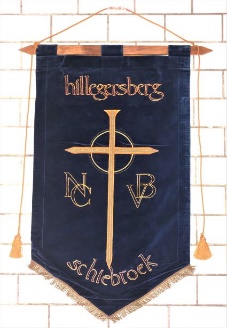 